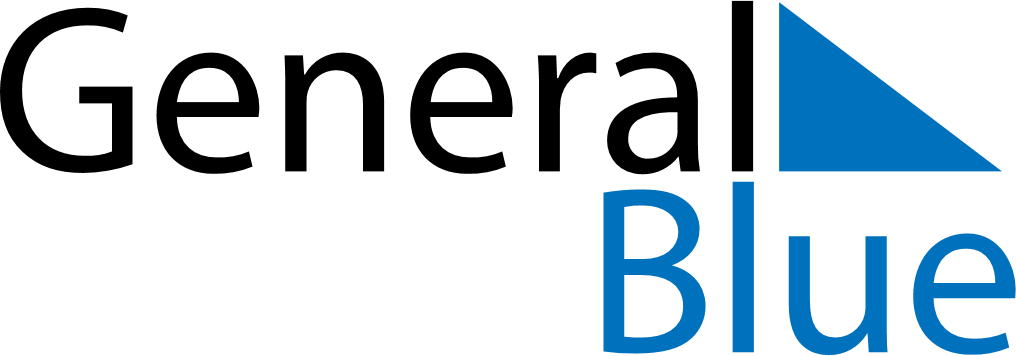 July 2018July 2018July 2018CuracaoCuracaoMONTUEWEDTHUFRISATSUN12345678Flag Day910111213141516171819202122232425262728293031